מערך שיעור 4: רובוטיקהמהלך השיעור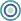 נושאי השיעורמתכנתים את הרובוט!סוגי הנעות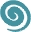 פיתוחחברת איטק בע"מ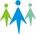 קהל יעדתלמידים בי"ס יסודי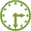 משך היחידה 2  ש"ש סביבת למידהכיתת מחשבים, מקרן ומסך, חיבור לאינטרנט.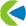 מטרות אופרטביותהלומדים יוכלו לחבר את הרובוט למחשבהלומדים יוכלו לקשר את סביבת הפיתוח Scratch 3 אל הרובוטהלומדים יכירו סוגי פקודות לרובוטהלומדים יוכלו לבנות תסריטי Scratch 3 שמסוגלים לתפעל הרובוטהלומדים יוכלו לתכנת את הרובוט להשמיע צלילים הלומדים ילמדו סוגי הנעות שונים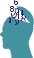 ידע מוקדם לשיעורהיכרות עם הרובוט וסביבת ה-Scratch 3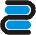 חומרי הוראה
(כתובים ומתוקשבים)מצגת מלווה שיעורציוד לרובוטיקהדגם הרובוט שהכינה כל קבוצה (כולל בטריה טעונה במלואה)כבל USB מן הערכהמהלך ההוראה זמן משוערתיאור הפעילותשקף 1,2
פתיחה והצגת נושא השיעור ותכולתו2 דק'שקף 3 חזרה ותזכורת3 דק'שקף 4סביבת הפיתוח Scratch 3 – פקודות הרובוט15 דק'סקירת פקודות רובוט בסקראץ'. מומלץ לתאר מקרים שונים לשימוש בפקודות, למשל הפעלת תסריט עצירת מנועים כאשר ערך חיישן המרחק נמוך מרף מרחק מכשול שקבענו מראש (לפקודת כובע).שקף 5חיבור הרובוט למחשב12 דק'חלוקת הציוד – כל קבוצה מקבלת את הרובוט שלה וכבל USB (אופציונאלי – ניתן להתחבר בצורה אלחוטית)תהליך החיבור הפיסי של הרובוט אל המחשב דרך הגדרות הבקר או באמצעות כבל USB , בהתאם להוראות החיבור שבאתר המלווה רובוטיקה של פישרטקניק.הוספת קבוצת פקודות הבקר של פישרטקניק כפי שעשינו בסוף השיעור שעבר.בסיום התהליך יש לוודא שהרובוט מחובר בהצלחה באמצעות בדיקת חיווי החיבור – אמור להופיע V ירוק. אם הרובוט לא מחובר יופיע סימן קריאה כתום שלחיצה עליו תתניע מחדש את תהליך החיבור.טיפול בתקלות:בחיבור כבל USB - יש לוודא שהחיבור הפיסי תקין: האם יש חיווי במערכת ההפעלה לאחר חיבור הרובוט? אמורים לשמוע צליל חיבור (כמו זה ששומעים כשמחברים כל התקן חיצוני דוגמת דיסקאוןקי) ולראות שהמחשב "חושב" (סמן העכבר משתנה לזמן קצרצר לעיגול מסתובב). בחיבור כבל USB - לוודא שהותקן מנהל התקנים בהצלחה: בחיבור הראשוני למחשב יש להתאזר בסבלנות עד לסיום תהליך התקנת מנהל ההתקנים שמזהה את הרובוט פעם ראשונה. ניתן לעקוב אחרי התהליך בלחיצה על האייקון הקטן שיופיע בתחתית המסך בשורת המשימות (ייעלם בסוף התהליך לאחר מתן הודעת הצלחה/כישלון). אם התהליך נכשל יש לנסות לחבר את הרובוט לכניסת USB אחרת (יש מספר סוגי כניסות USB במחשב, ייתכן שהתקנת מנהל ההתקנים בכניסה זו נכשלה). אם עדיין אין הצלחה יש לבצע איתחול מחדש ולנסות שוב. אם עדין אין תגובה המסקנה היא שתהליך התקנת סביבת העבודה לא הסתיים בהצלחה ומנהל ההתקנים לא הותקן על המחשב – יש לבצע התקנה מחודשת לסביבת העבודה לפי ההוראות באתר המלווה למורה. בינתיים יש להעביר את הקבוצה לעמדה אחרת כדי לא לעכב את השיעור.לוודא שתוכנת הקישור רצה בהצלחה ברקע: יש לוודא שהורדתם את התוכנה בגרסתה האחרונה מהאתר המלווה למורה (שלב 3 בהוראות ההתקנה). יש לוודא שהפעלתם את התוכנה לפני כניסה לסביבת ה-Scratch 3. יש לוודא שהתוכנה אכן רצה ברקע ולא נסגרה עקב ניתוק רגעי של הרובוט מהמחשב. יש לוודא שהגענו לשלב החיבור בו רואים את האיור של הבקר והתוכנה לא נמצאת בשלב הראשוני של הגדרת סוג החיבור למחשב.אם עדין יש בעית חיבור מומלץ לבצע איתחול למחשב ולבצע חיבור מחדש ולהקפיד על סדר הפעולות: הדלקת בקר->חיבור ל-USB->הפעלת תוכנת הקישור והתחברות->כניסה לסביבת ה-Scratch 3.אם קבוצה מסויימת לא מצליחה לבצע את החיבור גם לאחר שלב הטיפול בתקלות, מומלץ לא לעכב את השיעור אלא לסיים את הטיפול בתקלה לאחר השיעור, ובינתיים להעביר אותם לעמדה אחרת עליה הותקנה הסביבה או לאפשר להם להריץ את התכניות שיבנו בשיעור על רובוט של קבוצה שכנה על ידי שמירת הפרוייקט שלהם והעתקתו למחשב הקבוצה השכנה והרצתו שם.  שקף 614 ד'פקודות צלילי הרובוט ב-Scratch 3פקודת נגן צליל – מקבלת כפרמטר את מספר הצליל בבקר עליו מאוחסנים 29 צלילים שניתן לנגן: רק ערכים בין 1-29 יעבדו. הפקודה מתבצעת ומייד ממשיכה הלאה לפקודה הבאה בתסריט ובמקביל הצליל מתחיל להתנגן בבקרפקודת נגן צליל עד לסיומו – מקבלת כפרמטר את מספר הצליל בבקר: רק ערכים בין 1-29 יעבדו. הפקודה מתבצעת וממתינה עד לסיום ניגון הצליל לפני שסקראץ' ממשיך הלאה לביצוע הפקודה הבאה בתסריטתרגיל ניגון צליל בודד: 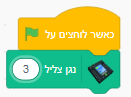 גם פקודת נגן צליל ברציפות ממלאת אחר הוראת התרגיל, אם כי אין נחיצות להמתין עד לסיומו... אין חשיבות למספר הצליל הנבחרתרגיל ניגון שני צלילים ברציפות: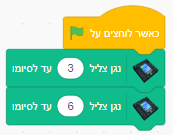 *אין חשיבות למספר הצליל הנבחר*עם סיום התכנות יש להוראות לתלמידים לכבות את הרובוט על ידי לחיצה ארוכה על כפתור ה-ON/OFF כדי למנוע הסחות דעת בהמשך השיעורשקף 715 ד'מהו מנועניתן להדגים על גבי דגם רובוט שחיברנו את המנועים לגלגלים, ושכל מנוע מחובר בחוט לבקר כדי לקבל חשמל שדרוש לו כדי להסתובב.למורה: הסיבה שהמנוע יכול לנוע קדימה ואחורה כי הבקר יכול להזרים חשמל לכניסה הימנית או לשמאלית של כניסות הפלט הזוגיות בבקר M1-M4. לכן אם רוצים לשנות את כיוון הסיבוב באופן קבוע ניתן להצליב בין החוטים ולהחליף את החיבורים לכניסות בבקר.שקף 8 12 ד'הנעה סינכרונית (מתואמת)יתרון: מספיק מנוע אחד. מנוע זה דבר כבד יקר וגדול. אם נתקין שני מנועים באוטו הוא יהיה כבד מדי ויצרוך הרבה דלק בשביל לסוע, יהיה גדול ומסורבל יותר ומחירו יהיה הרבה יותר גבוה.חסרון: אין גמישות בתנועה, מוגבל בלעשות פרסה למשל כי הגלגלים נעים עד זוית מסויימת שמחייבת תנועה בקשת מינימלית בפנית הפרסה. לא יכול להסתובב על צירו ולא יכול להסתובב במקום. שקף 9  12 ד'הנעת טנק (דיפרנציאלית)יתרון: גמישות בתנועה, יכול להסתובב על צירו ולהסתובב במקום.נקרא הנעת טנק כי הצורך בגמישות תנועה ובמיידיות בסיבובים חשוב לטנק בלחימהחסרון: דורש שני מנועים – אחד שולט על כל צד של הרכב. שקף 10סדר וניקיון5ד'סדר וניקיוןבשלב השמירה יש לוודא שהתלמידים שומרים בספרית הקבוצה שלהם אותה הכנו מראש במקום בו לא תימחק ולא תתערבב עם פרוייקטים של כיתה אחרת: שומרים את העבודה בסביבת הפיתוח SCRATCH 3 על המחשב המקומי בספריה מיוחדת שתוקם לקבוצה בספריית הכיתה (לדוגמא: ספריית "אופטימוס" שתחת ספריית "ד2 תשעח"), סוגרים בצורה מסודרת את הרובוט ומפרקים את הבטריה ממנו, מסדרים לארון ומטעינים את הבטריה.